Name	Date	 Hour ___In Exercises 1 and 2, find  Tell which theorem you used in each case.	1.			2.	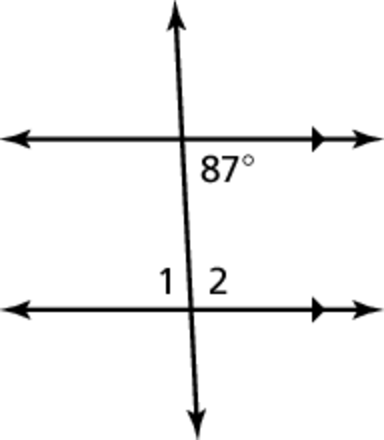 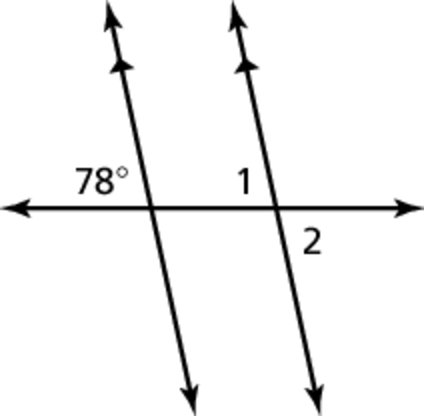 In Exercise 3 find the value of x. Show your steps.	3.		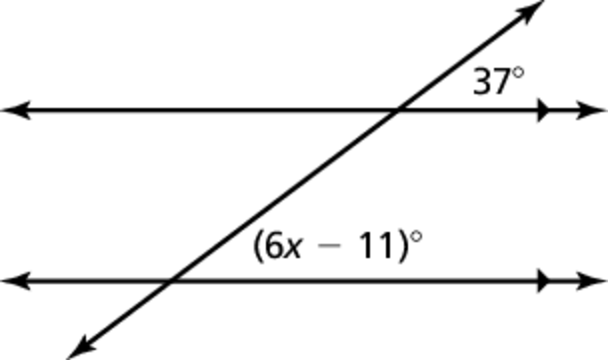 In Exercises 4 and 5, find  Explain your reasoning.	4.					5.	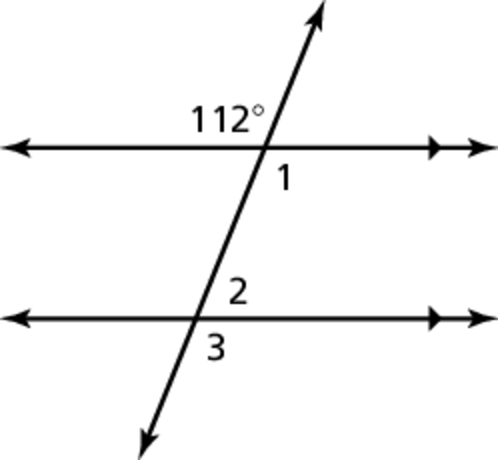 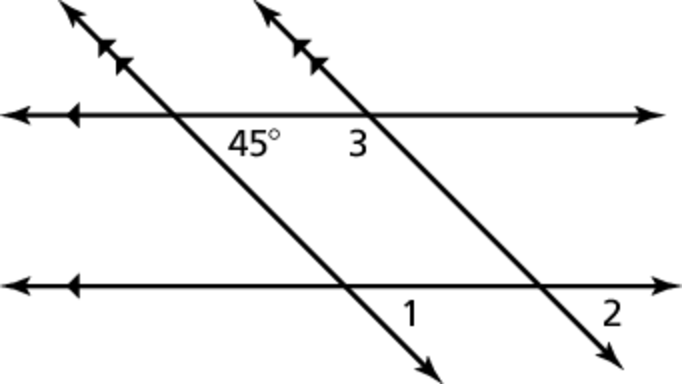 .Name		Date	 Hour ___In Exercises 1 and 2, find  Tell which theorems you used in each case.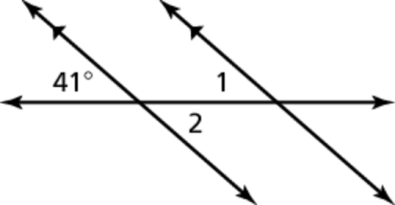 	1.			2.	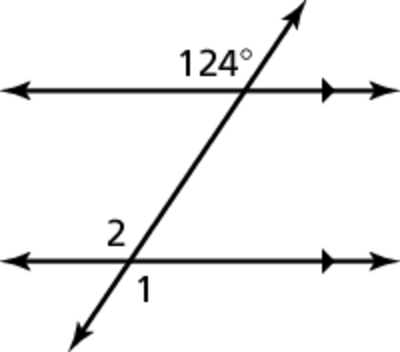 In Exercises 3 and 4, find the value of x. Show your steps.	3.			4.	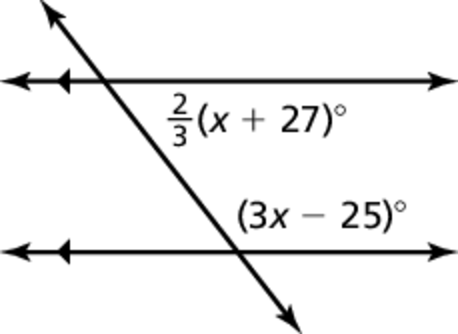 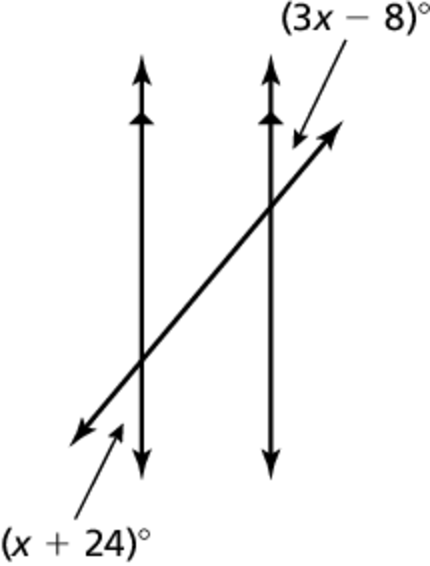 In Exercises 5 and 6, find  Explain your reasoning.	5.			6.	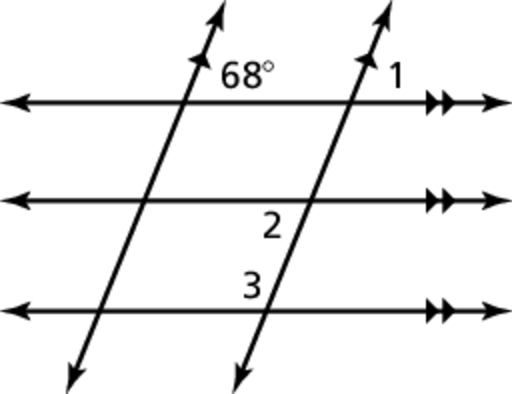 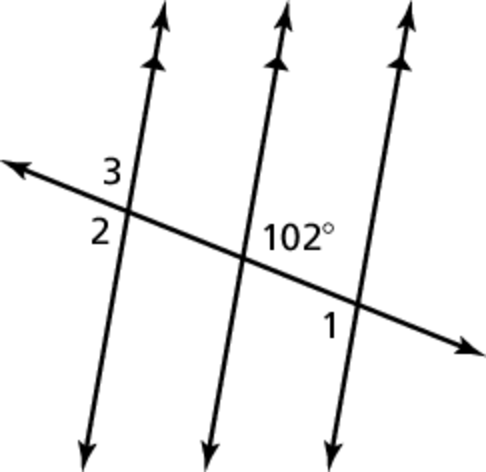 